UNIVERSITY POLICIESStudents with Academic AccommodationsIf you are a student with a disability and qualify for academic accommodations, please contact me as early as possible during the semester. I am happy to provide students with the necessary accommodations.  If testing accommodations are made, you are required to show up within 10 minutes of your pre- arranged start time or I will assume that you did not need the accommodation and, if regular exam has already passed, you will forfeit your exam.Statement of Inclusivity and RespectStudents enrolled in this course represent a rich variety of backgrounds and perspectives that are unique and valuable. I am committed to providing an atmosphere for learning that is inclusive, respects diversity, and promotes equity. We will treat students of all backgrounds including race, ethnicity, gender, sexual orientation, nationality, immigration status, religion, and political ideology fairly and with honesty, integrity, and respect. While working together to build a supportive and inclusive learning environment in this course, I ask everyone to: Share their unique experiences, values and beliefs.Be open to the views of others.Honor the uniqueness of their colleagues.Appreciate the opportunity that we have to learn from each other in this community.Value each other’s opinions and communicate in a respectful manner.Academic DishonestyThe Communication Department constituents hold each other to the highest standards of academic integrity and uphold the University policies of Academic Integrity. In accordance with Communication Department AI Policy, any student in this class suspected of plagiarism or cheating on tests or assignments will have a primary hearing. If found guilty, the student will receive a failing grade on the assignment in question and a reduction in the overall course grade, and the results of the hearing will be reported to the CALS Academic Integrity Board.  The Communication Department’s policy is based on university-wide policy and procedures. Visit the University Academic Integrity website for further information.ALL WORK MUST BE YOUR OWN and MUST BE UNIQUE TO THIS CLASS (not completed in/for another class). Any work that is not your own and is not cited, and any work that has been completed in whole or part for another course will receive a ZERO.Turn It InStudents agree that by taking this course all required papers may be subject to submission for textual similarity review to Turnitin.com for the detection of plagiarism. All submitted papers will be included as source documents in the Turnitin.com reference database solely for the purpose of detecting plagiarism of such papers. Use of the Turnitin.com service is subject to the Usage Policy posted on the Turnitin.com site. Course Schedule (please note this may be slightly modified for pedagogical purposes)Comm/Info 3200New Media + Society	Updated 2/15/2021T/TH 2:45PM - 4:00PM ESTSynchronously via Zoom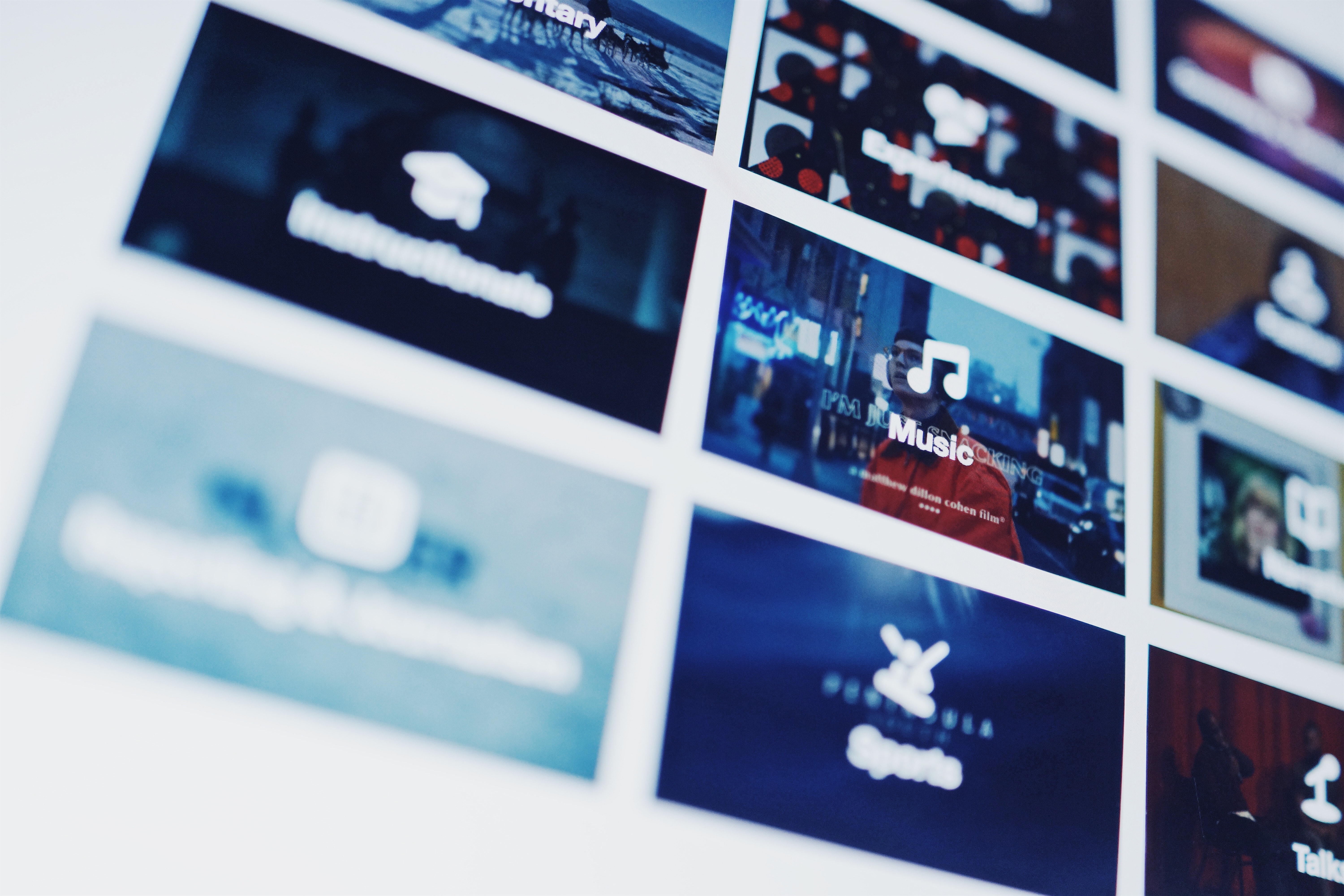 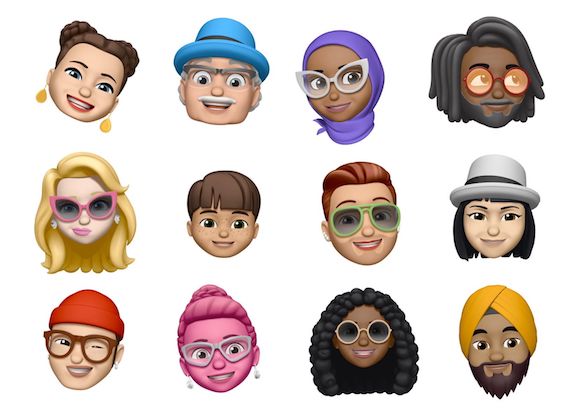 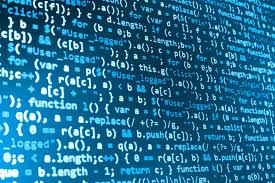 CORNELL UNIVERSITYSPRING 2021         Course Twitter: @CUComm3200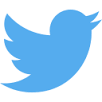 Course OverviewWe are immersed in a complex and pervasive media culture, which makes it difficult for us to recognize the intricate relationship between media, technology, and society. Indeed, what we see, hear, read, and experience are largely a product of our society and its particular political, economic, material, and cultural configuration. This relationship also shapes our understanding of ourselves, our society, and the world around us. Yet, our media culture is undergoing a profound series of transformations – as new technologies, new forms of entertainment, new venues for political debate, and new models of participation and labor emerge online.  This course will interrogate how the social, political-economic, and cultural landscape is changing in relation to digital media and information technologies. We will develop critical resources to better understand the history of these technologies and emerging communicative forms; the economics and politics behind them; the sociocultural moments from which they have emerged; and the shifts they have engendered. Once equipped with these tools, we will ask deeper questions about their impact on society.CONTEXT   INDUSTRYIDENTITY   POLITICS   CULTUREREADINGThe most important assignment is to complete all of the readings in advance of the class period in which they will be discussed; comprehension of these materials is crucial to your success in this course. These readings will come up in class discussion, and you will be expected to have not just read them, but digested them, drawing insights, ideas, and questions from them to help fuel our conversation in class. You will also be expected to discuss them within your assigned teams, so be sure to come to class prepared. Recommended readings are suggestions for important scholarship related to a particular topic or theme. However, the material will not appear on exams and you are not required to engage with it in discussion posts (although you are welcome to!)ESSAYSIn order to delve deeper into critical issues at the juncture of digital media and society, you will be responsible for submitting three essay assignments on the following topics:1. Social Media Deprivation2. Algorithms, Data, and Personalization 3. Social Media Self-PresentationEssays should be approximately 6 pages in length, and all references must be cited appropriately using APA formatting. Additional details on these assignments will be provided in class. Essays must be submitted via Canvas (using TurnItIn) by 11:00 AM on the due date. Missed deadlines will be assessed a deduction of one third of a letter grade per day (e.g. from A- to B+ for 1 day late). The penalty for lateness begins immediately after the assignments have been collected on the due date. ATTENDANCE AND PARTICIPATIONStarting in the second week of classes, participation will be taken during each class meeting. While I strongly encourage you to come to every class, you are allowed three “free” absences.  There is no need to let your grading TA know if you will not be in class. If you miss more than three classes for ANY reason (other than a documented medical/family emergency), your participation/attendance grade by 5 points per absence. If you do miss a class, you are responsible for finding out what we covered from a classmate in advance of the next course meeting.In addition to attending class, you are also required to participate—both individually and as part of your Teams (see below). I want to hear everyone’s voice in this class at least once. You can also boost your participation points by coming to meet with me/your TAs in office hours and thoughtfully discussing course material.TEAMSDuring the first week of class, you will be assigned to a small team of 4-5 members. You will meet regularly with your team within “breakout rooms,” and each team will be called upon throughout the semester to share discussions and the output of group activities. As such, you may want to appoint a team discussant, although I encourage all members to participate. In addition, each team will have an assigned TA who will help to moderate the discussions.  EXAMSYour understanding of the course material will be assessed through a (1) mid-term examination given in class halfway through the semester and (2) a final exam on the last day of class. The exam will be based on material from the book, assigned articles, class discussions, and any videos shown in class. The format is multiple choice, short answer, and essay.  The exams must be taken on scheduled date. Make-up exams will only be scheduled in the event of an extreme emergency and must be discussed with the professor before the scheduled exam date.  In such a case, written documentation of the emergency will be required.DISCUSSION POSTSThroughout the semester, you will be responsible for submitting four discussion posts on Canvas. You will be assigned to a group (A,B,C,D) early in the semester, and the due date for each group is listed on the syllabus. Your online discussion requires you to engage with the assigned readings in greater depth.  Your write-up should be between 600 words and should be submitted BEFORE the class for which it is assigned. The write-up will be evaluated based on whether it successfully 1) summarized the reading(s), 2) relate and integrate the readings to each other or to earlier readings, 3) related ideas and arguments from the readings to real life examples, experiences, news stories, links, etc.. These posts should be well written, free from spelling or grammatical errors. These are due before the next class and should be posted to Canvas. Each discussion posting is worth 20 pts for a total of 80 points. TWITTERFor every class, starting 2/11, you are required to post a response, point of clarification, discussion question, critique, or example based on the readings. This should be posted by 11:59 pm the night before class; you will docked points for lateness. You should direct your tweets to @CUComm3200. Good tweets should do one of four things: 1) summarize the reading(s), 2) relate and integrate the readings to each other or to earlier readings, 3) relate ideas and arguments from the readings to real life examples, experiences, news stories, links, etc., or 4) identify particularly problematic, challenging, or fascinating parts of the readings to dissect collectively. Remember that tweets are “public,” and I will regularly “feature” Tweets on the class PowerPoint/lecture.Each tweet is worth 1 pt. for a total of 20 points. If you have to miss class due to illness or an official university activity, you should still tweet about the readings. You can only get one point per Tweet per class; if you Tweet several times about the readings, only the first one will be graded.  CLASS POLICIESCourse CommunicationGiven the size of the course, you should consult with your undergraduate TA for questions about logistics, resources, and help understanding the material. You should consult with your graduate TA about emergency class absences, your exams, and grading concerns. I generally check my email first thing in the morning.  I will make every effort to respond to your email within 24 hours, Monday-Friday. Thus, please do not leave important questions for Friday evening. Please be sure you check your email and Canvas regularly for updated/additional readings as well as course announcements. The Zoom ClassroomThe virtual classroom, much like the face-to-face one, should be a courteous, respectful and productive space. I encourage you to share your thoughts (using the hand function to “raise your hand”) and participate in group chat (TAs will monitor this, and I’ll do my best to engage with the chat discussions, too). While I do not require you to have your camera on, the teaching and learning experience will be improved if you are able to show your faces to me and your peers. I realize that life happens, so do not worry if family members, friends, or pets appear in the background; mine surely will throughout the semester.   It’s also likely that the technology will fail throughout the semester. Monitor your email and Canvas for instructions on how to proceed. 	DATEMODULE: TopicReading/MaterialsAssignment DueFeb 9INTRODUCTION: Course OverviewEntire SyllabusLefkowitz, M. (2021). Appearance, social norms keep students off Zoom cameras. Science Daily, Retrieved from: https://www.sciencedaily.com/releases/2021/01/210119194320.htm
Recommended (Full Study): Castelli, M. & Sarvary, A. (2021). Why students do not turn on their video cameras during online classes and an equitable and inclusive plan to encourage them to do so. Ecology and Evolution, DOI: 10.1002/ece3.7123Feb 11CONTEXT: Orienting Debates about Tech and SocietyBaym, N. (2015). Making new media make sense. In Personal Connections in the Digital Age, 2nd Ed. (pp. 24-52 only). Cambridge, UK: Polity Press. Orlowski, J. (2020). The social dilemma [documentary]. Netflix. (Available at Netflix or via Documentary Era.TV).  ***Watch before MalhotraMalhotra, P. (2020, September 18). The social dilemma fails to tackle the real issues in tech. Slate, Retrieved from www.slate.com First Tweet Due!Add Twitter handle to Google FormsFeb 16CONTEXT: Platforms and Affordances Bucher, T., & Helmond, A. (2017). The affordances of social media platforms. The SAGE handbook of social media, 233-253.Galer, S. S. (2020, December 16). How TikTok changed the world in 2020. BBC Culture. Retrieved from:  https://www.bbc.com/culture/Recommended: Van Dijck, J., & Poell, T. (2013). Understanding social media logic. Media and communication, 1(1), 2-14.GROUP A DISCUSSIONFeb 18CONTEXT:Historicizing “New Media”Humphreys, L. (2018). Performing identity work. In The qualified self: Social media and the accounting of everyday life. Cambridge, MA: MIT Press.Standage, S. & Stevenson, S. (2019). The secret history of new media [podcast]. Slate. Retrieved from: https://slate.com/podcasts/GROUP BDISCUSSIONFeb 23CONTEXT:A Brief History of New MediaStevenson, M. (2018). From hypertext to hype and back again: Exploring the roots of social media in the early web. In J. Burgess, A Marwick and T Poell (eds.). The SAGE Handbook of Social Media. Sage Press. Hicks, M. (2017, August 9).  Memo to the Google memo writer: Women were foundational to the field of computing. The Washington Post. Retrieved from www.washingtonpost.comRecommended:  Marantz, A. (2019, September 30). The Dark Side of Techno-Utopianism. The New Yorker. Feb 25INDUSTRY: Economies of New MediaSmirnek, N. (2017). Introduction and Chapter 1. Platform Capitalism. Pp 1-20.  Marvin, G. (2013, October).  Blockbusters”: Why the long tail Is dead and go-big strategies pay off. Marketing Land. Retrieved from:  https://marketingland.com/blockbusters-why-the-long-tail-is-dead-and-go-big-strategies-pay-off-62763Dewey, C. (2015). “You don’t know it, but you’re working for Facebook. For free.” The Washington Post.Recommended:  Nieborg, D. B., & Helmond, A. (2019). The political economy of Facebook’s platformization in the mobile ecosystem: Facebook Messenger as a platform instance. Media, Culture & Society, 41(2), 196-218.ESSAY 1 DUEFEB 28, 11:59 PMMar 2INDUSTRY: Automation and AlgorithmsNapoli, P. M. (2014). On automation in media industries: Integrating algorithmic media production into media industries scholarship. Media Industries 1(1). 1-13. Chaya, K. (2019, December 17).  Can monoculture survive the algorithm? And should it? Vox. Retrieved from www.vox.comGROUP C DISCUSSIONMar 4INDUSTRY: Labor in New Media IndustriesDeuze, M., & Prenger, M.  (2019). Introduction. Making media: Production, practices, and professions (pages 13-23 only). Amsterdam University Press Meisner, C., & Ledbetter, A. M. (2020). Participatory branding on social media: The affordances of live streaming for creative labor. New Media & Society, 1461444820972392.Silverman, J. (2019, May 2). Down and Out in the Gig Economy.  The New Republic.GROUP D DISCUSSIONMar 9NO CLASS-WELLNESS DAYMar 11INDUSTRY: The Future of Journalism Christin, A., & Petre, C. (2020). Making peace with metrics: Relational work in online news production. Sociologica, 14(2), 133-156.Lepore, J. (2019, January 28). Does Journalism Have a Future? The New Yorker. Retrieved from: https://www.newyorker.com/magazine/2019/01/28/does-journalism-have-a-futureGROUP ADISCUSSIONMar 16IDENTITY:   GenderGrindstaff, L. A. (2020). Selfies and postfeminism. The International Encyclopedia of Gender, Media, and Communication, 1-5.Butkowski, C. P., Dixon, T. L., Weeks, K. R., & Smith, M. A. (2020). Quantifying the feminine self (ie): Gender display and social media feedback in young women’s Instagram selfies. New Media & Society, 22(5), 817-837.Garlick, H. (2020). Why gender stereotypes are perpetuated on Instagram.  The Financial Times. Recommended:  Banet-Weiser, S. (2018). Empowered: Popular feminism and popular misogyny. Durham, NC: Duke University Press.GROUP BDISCUSSIONMar 18IDENTITY: RaceNoble, S. (2018). Google has a striking history of bias against black girls. Time. Retrieved from: https://time.com/5209144/google-search-engine-algorithm-bias-racism/Parham, J. (2019). TikTok and the evolution of digital blackface. Wired. Retrieved from: https://www.wired.com/story/tiktok-evolution-digital-blackface/Basu, T. (2020, June). Asian-Americans are using Slack groups to explain racism to their parents. MIT Technology Review. Retrieved from: https://www.technologyreview.com/2020/06/22/1004312/asian-americans-are-using-slack-groups-to-explain-racism-to-their-parents/Florini, S. (2014). Tweets, Tweeps, and Signifyin’ Communication and Cultural Performance on “Black Twitter”. Television & New Media, 15(3), 223-237.	Recommended: Brock, A. (2020). African American cybercultures: The Black Purposes of Space Travel”: Black Twitter as Black Technoculture. In Distributed blackness: African American Cybercultures. New York. New York University Press.GROUP CDISCUSSIONMar 23IDENTITY:IDENTITY: SexualityGUEST SPEAKER: COLTEN MEISNERDuguay, S. (2016). “He has a way gayer Facebook than I do”: Investigating sexual identity disclosure and context collapse on a social networking site. New Media & Society, 18(6), 891-907. Agüera y Arcas, A. Todorov, and M. Mitchell. (2018). Do algorithms reveal sexual orientation or just expose our stereotypes?”. Medium essay. Retrieved 28 January 2018ESSAY 2 DUEMar 25IDENTITY: Intersectionality and Vulnerability Lawson, C. E. (2018). Platform vulnerabilities: Harassment and misogynoir in the digital attack on Leslie Jones. Information, Communication & Society, 21(6), 818-833.Burns, K. (2019, December 27).  The internet made trans people visible. It also left them more vulnerable. Vox.Jennings, R. (2020). The paradox of online “body positivity. Vox. Retrieved from: https://www.vox.com/Mar 30MID-TERM EXAMApr 1POLITICS:The Public SpherePapacharissi, Z. (2016). On networked publics and private spheres in social media. In Hunsinger, J. and Senft, T. The Social Media Handbook.  New York: Routledge.   Freelon, Goodwin, D. McIlwain, D. and Clark, M. (2016). Beyond the Hashtags:#Ferguson, #BlackLivesMatter, and the Online Struggle for Offline Justice. Washington, DC: Centerfor Median and Social Impact, School of Communication, American University, 2016. (skim)GROUP DDISCUSSIONApr 6POLITICS: Hashtag ActivismGUEST LECTURE: EMILY LAGladwell, M. (2010). Small Change: Why the Revolution Will Not Be Tweeted The New Yorker. Jackson, S.  (2019). Twitter Made Us Better. New York Times.Appiah, K. (2020, June 30).  I’ve protested for racial justice. Do I have to post on social media? The New York Times Magazine. GROUP ADISCUSSIONApr 8POLITICS: Governance of PlatformsGUEST SPEAKER: LUCAS WRIGHTGillespie, T. (2018). Governance of and by platforms. In J. Burgess, A. Marwick, and T. Poell (eds.). The Sage Handbook of Social Media. Sage Press. (FIRST 8 PAGES)Remnick, D. (2021, February). The supreme court of Facebook. The New Yorker. Retrieved from https://www.newyorker.com/podcast/the-new-yorker-radio-hour/the-supreme-court-of-facebookNewton, C. (2020, December 20). Everything you need to know about Section 230. The Verge.GROUP BDISCUSSIONApr 13POLITICS:Governance by PlatformsGillespie, T. (2018). Governance of and by platforms. In J. Burgess, A. Marwick, and T. Poell (eds.). The Sage Handbook of Social Media. Sage Press. (SECOND HALF)Cook, J. (2019, April). Instagram’s Shadow Ban On Vaguely ‘Inappropriate’ Content Is Plainly Sexist. Huffington Post.Weber, L. & Seetharaman, A. (2017). The worst job in technology: Staring at human depravity to keep it off Facebook. Wall Street Journal Online.Lewis, B. (2021, January). The Trump ban across social media wasn’t censorship — it was a series of editorial decisions by media companies that call themselves social platforms. Business Insider, Recommended: Roberts, S. (2019). Behind-the-Screen. Content Moderation. New Haven, Yale University Press. GROUP CDISCUSSIONApr 15POLITICS:
Alternative Spaces, Alternative FactsVaidhyanathan, S. (2021 January). Making Sense of the Facebook Menace. The New Republic. Marwick, A., & Lewis, R. (2017). Media manipulation and disinformation online. New York: Data & Society Research Institute.Misreale, C. (2018, May 9). How misinformation spreads on social media—And what to do about it. Brookings Institute: https://www.brookings.edu/blog/order-from-chaos/2018/05/09/how-misinformation-spreads-on-social-media-and-what-to-do-about-it/Recommended:  Clark-Parsons, R., & Lingel, J. (2020). Margins as methods, margins as ethics: A feminist framework for studying online alterity. Social Media+ Society, 6(1), 2056305120913994.GROUP DDISCUSSIONApr 20CULTURE: Privacy and SurveillanceDraper, N. A., & Turow, J. (2019). The corporate cultivation of digital resignation. New Media & Society, 21(8), 1824-1839.Duffy, B. E., & Chan, N. K. (2019). “You never really know who’s looking”: Imagined surveillance across social media platforms. New Media & Society, 21(1), 119-138Eubanks, V. (2014). Want to Predict the Future of Surveillance? Ask Poor Communities. The American Prospect https://www.nytimes.com/2021/02/05/us/colleges-social-media-discipline.htmlGROUP ADISCUSSIONApr 22CULTURE: Online Communities and FandomJenkins, H., Ford, S., & Green, J. (2018). What constitutes meaningful participation. In Spreadable media: Creating value and meaning in a networked culture (Vol. 15). NYU press. *swappedBaym (2018, July 10). How music fans built the internet (Excerpt from Playing to the crowd). Wired.Apr 27CULTURE: Dating and RelationshipsQuinn, K. & Papacharissi, (2018). Networked selves: Personal connection and relational maintenance in social media use. In J. Burgess, A. Marwick and T. Poell (eds.). The Sage Handbook of Social Media. Sage Press.MacLeod, C., & McArthur, V. (2019). The construction of gender in dating apps: An interface analysis of Tinder and Bumble. Feminist Media Studies, 19(6), 822-840.
Recommended: Tiidenberg, K. and van der Nagel, E. (2020), "Sex, Communities, and Relationships on Social Media", Sex and Social Media (Society Now), Emerald Publishing Limited, pp. 135-161.Essay 3 DUEApr 29CULTURE:Social Media Self-Presentation Whitmer, J. M. (2019). You are your brand: Self‐branding and the marketization of self. Sociology Compass, 13(3), 1-10. Tiffany, K. (2020, May). The Secret Lives of Perfect Social Distancers. The Atlantic. Padilla, M. (2019, July). Instagram is hiding likes. Will it reduce our anxiety? New York Times. Black Mirror: Nose Dive (Netflix)Recommended:  Hearn, A. (2017). Verified: Self-presentation, identity management, and selfhood in the age of big data. Popular Communication, 15(2), 62-77.GROUP BDISCUSSIONMay 4CULTURE:  Creators and InfluencersCraig, D., & Cunningham, S. (2019). Social media entertainment: The new intersection of Hollywood and Silicon Valley [excerpts]. NYU Press.Lorenz, T. (2020). Trying to Make It Big Online? Getting Signed Isn’t Everything. The New York Times. Recommended:  Bishop, S. (2019). Managing visibility on YouTube through algorithmic gossip. New Media & Society, 21(11-12), 2589-2606.GROUP CDISCUSSIONMay 6CULTURE:   Social Media (In)Famy Duffy, B.E., Miltner, K, and Wahlstedt, (2021). “Fake” femininity: Influencer Anti-fandom. New Media & Society(in press)Munro, C. 2020). Meet the New Social Media Stars Making A Hobby of Dismantling Influencer Culture. Refinery 29. Retrieved from: https://www.refinery29.com/ Ross, L. J. ( 2019, August 17.) I’m a Black Feminist. I Think Call-Out Culture Is Toxic. The New York Times. https://www.nytimes.com/2019/08/17/opinion/sunday/cancel-culture-call-out.htmlGROUP DDISCUSSIONMay 11TOPIC TBA  CATCH UP CLASS/ADDITIONAL READINGS TBAMay 13 FINAL EXAM DURING CLASS